Become a sympathising member of the Association VINEA and benefit from: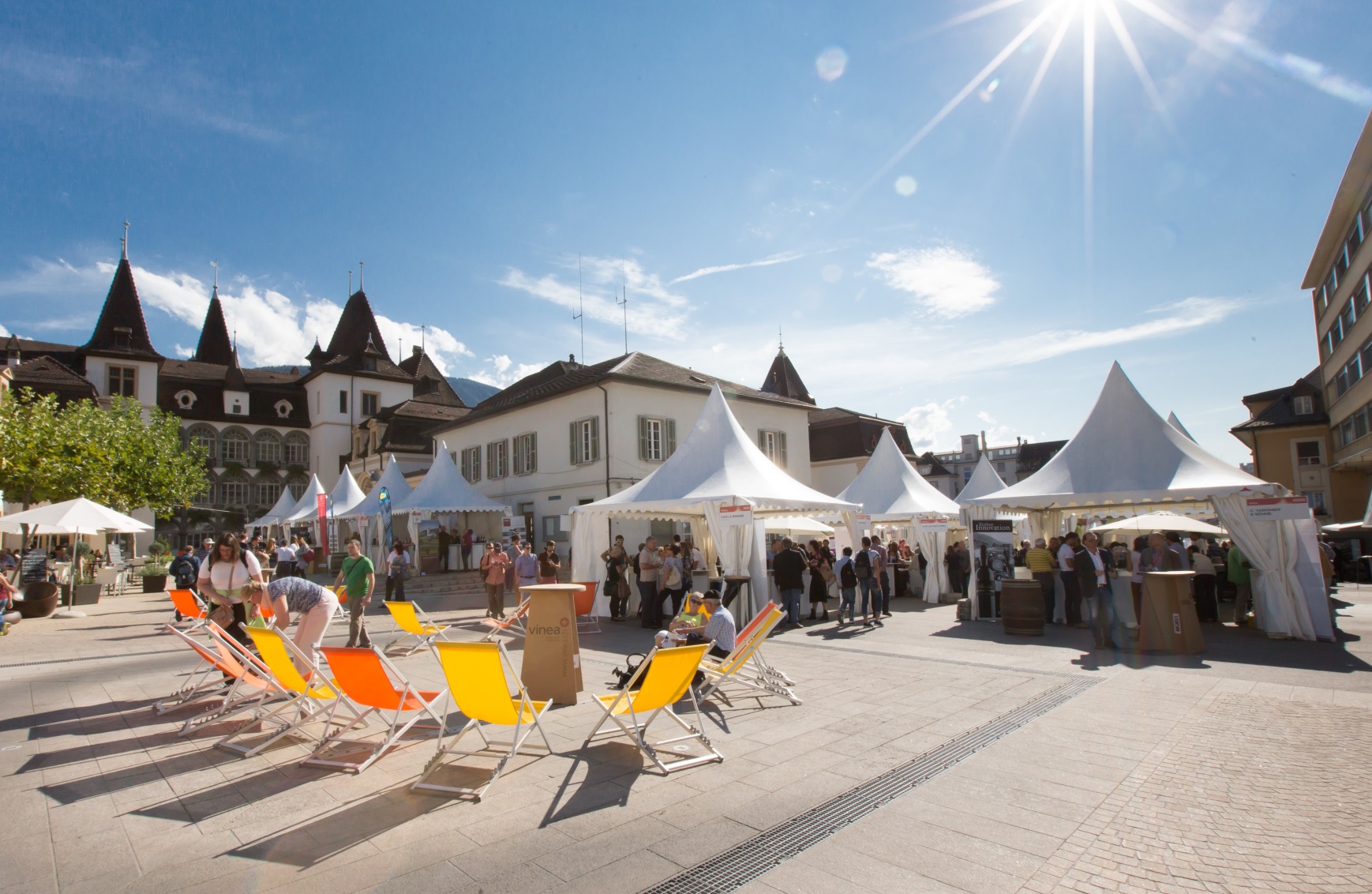 1 free entrance for VINEA, Le Salon every year1 invitation to the General Assembly of the Association VINEAMembership fees:	 CHF 50.-Interested? Subscribe directly with formulary below: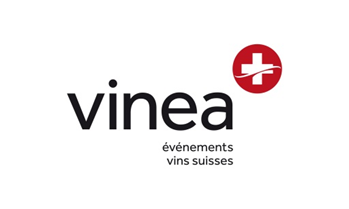 Form to send back per email at  info@vinea.ch or per post to the following address : 
Association VINEA – Rue Beausite 4 – 3960 SierreFor further information, feel free to contact the office at any time per telephone 0041 27 456 31 44 or per email at info@vinea.ch 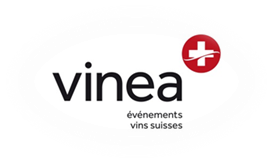 Company name	: Name / Surname	: Address	: NP / City	: Tel 	: 	Portable 	: E-mail	: 